Florida Public Service AssociationCertifies That_________________________From_________________________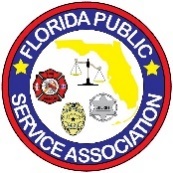 Name of SchoolIs an Active MemberFlorida Public Service AssociationCertifies That_________________________From_________________________Name of SchoolIs an Active MemberFlorida Public Service AssociationCertifies That_________________________From_________________________Name of SchoolIs an Active MemberFlorida Public Service AssociationCertifies That_________________________From_________________________Name of SchoolIs an Active MemberFlorida Public Service AssociationCertifies That_________________________From_________________________Name of SchoolIs an Active MemberFlorida Public Service AssociationCertifies That_________________________From_________________________Name of SchoolIs an Active MemberFlorida Public Service AssociationCertifies That_________________________From_________________________Name of SchoolIs an Active MemberFlorida Public Service AssociationCertifies That_________________________From_________________________Name of SchoolIs an Active MemberFlorida Public Service AssociationCertifies That_________________________From_________________________Name of SchoolIs an Active MemberFlorida Public Service AssociationCertifies That_________________________From_________________________Name of SchoolIs an Active Member